kupní smlouvauzavřená podle ust. § 2079 a násl. občanského zákoníku mezi smluvními stranami				J. M. Trade International spol. s r. o.Sídlo:				Hlavní 1400/80, 141 00 PrahaZapsaný/á:		v obchodním rejstříku v Praze, oddíl C, vložka 26733Zastoupený/á:			xxxIČ:    				60465808DIČ: 		  		CZ60465808ID datové schránky:		j9zqp4dBankovní spojení:		xxx Číslo účtu:			xxxOprávněn jednat:	ve věcech smluvních:	xxxve věcech technických:	xxx(dále jen „prodávající“)a				Armádní Servisní, příspěvková organizaceSídlo:				Podbabská 1589/1, 160 00 Praha 6 - Dejvice Zapsaná:			v obchodním rejstříku u Městského soudu v Praze, sp. zn. Pr 1342Zastoupená:			xxxIČ:				60460580DIČ:				CZ60460580ID datové schránky: 		dugmkm6Bankovní spojení: 		xxx Číslo účtu:			xxxOprávněn jednat:	ve věcech smluvních:	xxxve věcech technických:	xxx(dále jen „kupující“ a společně též „smluvní strany“ nebo jednotlivě „smluvní strana“).I. Předmět smlouvyPředmětem této kupní smlouvy je dodávka elektroniky (dále jen „zboží“) kupujícímu. Zboží je přesně specifikováno v příloze č. 1 této smlouvy. Prodávající se touto smlouvou zavazuje dodat za podmínek v ní sjednaných kupujícímu zboží specifikované v této smlouvě, a to včetně:naložení, dopravy a složení na místo určení dle požadavků kontaktních osob jednotlivých ubytoven, tzn. do jednotlivých pokojů, skladů apod.;montáže, odzkoušení funkčnosti a likvidace vzniklého odpadu – veškerých obalů a palet.Prodávající se zavazuje převést na kupujícího vlastnické právo k tomuto zboží.Kupující se zavazuje zboží převzít a zaplatit za něj sjednanou kupní cenu dle čl. III. této smlouvy způsobem a v termínu stanoveném touto smlouvou.II. Místo plněníUbytovací zařízení kupujícího dle rozpisu uvedeného v přílohách č. 2 a 3 této smlouvy.III. Kupní cenaKupní cena bez DPH je cenou konečnou, nejvýše přípustnou, ve které jsou zahrnuty veškeré náklady dle článku I. této smlouvy a činí: 5 706 470 Kč,slovy: „pětmilionůsedmsetšesttisícčtyřistasedmdesát korun českých“DPH bude účtováno v sazbě platné ke dni uskutečnění zdanitelného plnění.IV. Obchodní a platební podmínkyKupující neposkytuje zálohy. Úhrada zboží se uskuteční na základě vystavených daňových dokladů (dále jen „faktura”) za objednané a dodané zboží.Faktury budou vystaveny na jednotlivá ubytovací zařízení, a to i v případě dodání zboží pro více ubytovacích zařízení na jedné adrese.Doba splatnosti každé faktury je 30 kalendářních dnů ode dne jejího faktury kupujícímu. Při nesplnění podmínky 30denní lhůty splatnosti je kupující oprávněn fakturu vrátit zpět prodávajícímu jako neoprávněnou.Veškeré faktury musí obsahovat náležitosti daňového dokladu dle § 26 a násl. zákona č. 235/2004 Sb. v platném znění a dle § 435 občanského zákoníku a musí být vystaveny v souladu s ust. § 11 odst. 1 zákona č. 563/1991 Sb., o účetnictví, v platném znění. Na fakturách je prodávající povinen uvést číslo smlouvy a stručné označení předmětu. Přílohou faktury bude podepsaný dodací list. V případě, že faktura a její přílohy nebudou mít odpovídající náležitosti, je kupující oprávněn prodávajícímu doklady vrátit zpět k doplnění. Lhůta splatnosti doplněné faktury běží nově ode dne jejího doručení kupujícímu.Platby budou probíhat výhradně v Kč a rovněž veškeré cenové údaje budou v této měně.Zasílací adresy faktur pro místa dodání:Jince, Příbram, Plzeň, Liberec, Grabštejn, Stará Boleslav, Komorní Hrádek, Žatec a veškerá místa dodání v Praze: Armádní Servisní, příspěvková organizace, Podbabská 1589/1, 160 00 Praha 6;Bechyně, Strakonice, Boletice, Jindřichův Hradec, Tábor, Čáslav, Pardubice, Hradec Králové:               Armádní Servisní, příspěvková organizace, Teplého 2796, 530 02 Pardubice;Sedlec, Kramolín a veškerá místa dodání v Brně a ve Vyškově: Armádní Servisní, příspěvková organizace, Dobrovského 27 B, 612 00 Brno;Libavá, Moravská Třebová, Opava, Hranice, Prostějov a veškerá místa dodání v Olomouci: Armádní Servisní, příspěvková organizace, Křižíkova 2, 779 00 Olomouc.V případě, že zboží bude po dohodě smluvních stran dodáno na odlišná místa dodání, bude na tato místa vystavena faktura zvlášť s přiloženým dodacím listem. V. Doba plněníProdávající zahájí plnění nabytím účinnosti smlouvy dle čl. X. odst. 2. této smlouvy.Prodávající ukončí plnění (dodá veškeré zboží) nejpozději do 31. 12. 2019. To neplatí pro místo plnění VUZ Ruzyně blok A a pro místa uvedená v příloze č. 3, na které bude plnění ukončeno nejpozději do 28. 2. 2020.VI. Smluvní pokutyDojde-li k prodlení s úhradou faktury, je kupující povinen zaplatit prodávajícímu smluvní pokutu ve výši xx % z fakturované částky za každý den prodlení po termínu splatnosti až do doby zaplacení dlužné částky. Nesplní-li prodávající svůj závazek řádně a včas dodat předmět plnění dle čl. V. této smlouvy, je prodávající povinen zaplatit kupujícímu smluvní pokutu ve výši xx Kč za každý i započatý den prodlení.3.	Uhrazením smluvní pokuty není dotčeno právo požadovat náhradu škody v plné výši.VII. Zvláštní ujednáníProdávající se zavazuje, že zboží dodá a složí na odběrná místa dle pokynů odpovědného pracovníka kupujícího (kontaktní osoba je uvedena pro příslušné odběrné místo v přílohách č. 2 a 3 smlouvy).Dodání zboží nastává převzetím zboží ze strany odpovědného pracovníka kupujícího a jeho podpisem dodacího listu, který tím zároveň plní funkci předávacího protokolu.  Tímto okamžikem nabývá kupující ke zboží vlastnické právo.Prodávající bere na vědomí, že tato smlouva včetně jejích změn a dodatků bude uveřejněna v souladu s § 219 zákona č. 134/2016 Sb., o zadávání veřejných zakázek, v platném znění.Prodávající doloží kupujícímu v souladu s nařízením Evropského parlamentu a rady č. 1907/2006 a směrnicí č. 2006/121/ES o registraci, hodnocení, povolování a omezování chemických látek („REACH“) čestné prohlášení, že předmět nákupu neobsahuje chemické látky podléhající registraci REACH.VIII. Odpovědnost za vadyProdávající odpovídá za jakost dodávky či dílčích dodávek a zejména za to, že zboží bude v souladu s technickými normami a vlastnostmi kupujícím specifikovanými. Prodávající poskytuje na dodané zboží záruku v délce 24 měsíců. Záruka počítá běžet dnem převzetí dodaného zboží kupujícím.Kupující má právo se řádně seznámit při každé jednotlivé dodávce se stavem dodávaného zboží před jeho převzetím.Kupující si vyhrazuje právo uplatnit do 7 dnů ode dne dodání zboží případnou reklamaci jeho jakosti. Reklamaci uplatní kupující u prodávajícího písemně.Případnou vadu jakosti prodávající odstraní bez zbytečného odkladu po podání písemného podnětu kupujícího.V případě potvrzení reklamovaných nedostatků sjedná prodávající na vlastní náklady nápravu a hradí veškeré platby spojené s reklamací.IX. Odstoupení od smlouvyKupující je oprávněn od této smlouvy jednostranně písemně odstoupit pro podstatné porušení této smlouvy, přičemž za podstatné porušení této smlouvy se považuje zejména, jestliže prodávající nedodá řádně a včas předmět této smlouvy a pokud nezjednal nápravu, přestože byl kupujícím na neplnění této smlouvy písemně upozorněn.Prodávající je oprávněn od smlouvy odstoupit v případě prodlení kupujícího s uhrazením kupní ceny delším než 40 dní.X. Závěrečná ustanoveníTato smlouva obsahuje úplné ujednání o předmětu smlouvy a všech náležitostech, které strany měly a chtěly ve smlouvě ujednat, a které považují za důležité pro závaznost této smlouvy. Žádný projev strany učiněný při jednání o této smlouvě ani projev učiněný po uzavření této smlouvy nesmí být vykládán v rozporu s výslovnými ustanoveními této smlouvy a nezakládá žádný závazek žádné ze stran.Smlouva nabývá platnosti dnem podpisu oběma smluvními stranami a účinnosti dnem uveřejnění v registru smluv. Prodávající bere na vědomí, že uveřejnění smlouvy v plném znění v tomto registru zajistí kupující. Smlouvu lze měnit a doplňovat po dohodě smluvních stran formou písemných dodatků k této smlouvě podepsaných oběma smluvními stranami. Za písemnou formu nebude pro tento účel považována výměna e-mailových či jiných elektronických zpráv.Prodávající bere na vědomí, že jakékoliv cenové navýšení může být realizováno pouze v souladu s § 222 zákona č. 134/2016 Sb., o zadávání veřejných zakázek, v platném znění.Tato smlouva je vyhotovena ve dvou stejnopisech, každý s platností originálu, z nichž každá ze smluvních stran obdrží po jednom vyhotovení.Smluvní strany smlouvu přečetly, s jejím obsahem souhlasí, což stvrzují svými podpisy.Tato smlouva se řídí zákonem č. 89/2012 Sb., občanský zákoník, v platném znění.Přílohy:č. 1 – Specifikace elektroniky (14 listů)č. 2 – Rozpis - oblast Čechy (1 list)č. 3 – Rozpis - oblast Morava (1 list) V Praze dne	V Táboře dne 	_________________________________	_________________________________	Armádní Servisní, příspěvková organizace	J. M. Trade International spol. s r. o.	xxx	xxx	xxx	xxx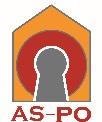 